Ateliers individuels de manipulation G.S.Période 2AtelierMatérielConsigneObjectifsMathématiquesMathématiquesMathématiquesMathématiquesMathématiques1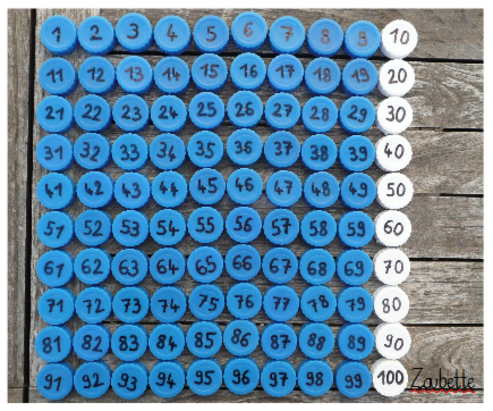 Bouchons numérotés de 1 à 100 avec les buchons dizaines d’une autre couleurRange les bouchons de 1 à 100Ordonner les nombres jusqu’à 100Visualiser les dizaines2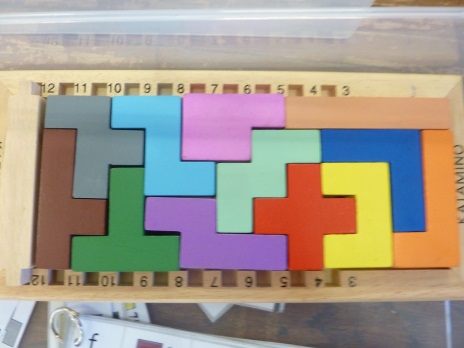 Jeu KataminoBandes avec formes à utiliser (3 séries de bandes reliées :3 formes/4 formes/5 formes)Fiches bilanChoisir le nombre de formes à utiliser (de 3 à 5), placer la barre au niveau du nombre correspondant, choisir une fiche et placer les formes dans le quadrillageDécouvrir la géométrie dans l’espaceDévelopper le sens logique et le sens de l’observation3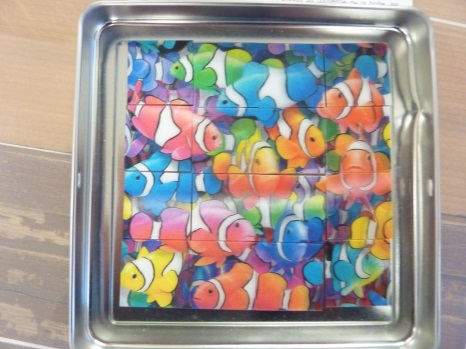 Puzzle 3D poissonsFiche modèleReconstituer le puzzleSe repérer dans l’espace pour orienter et placer les pièces4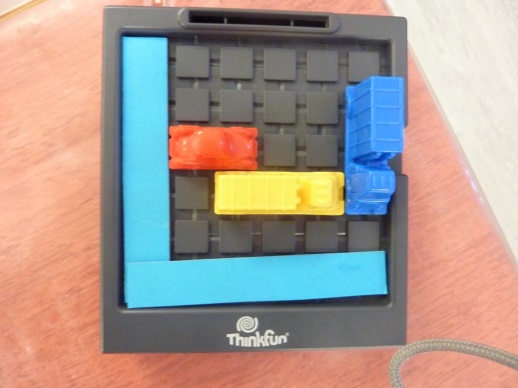 Jeu EmbouteillagesFiches modèles adaptéesFiches modèles du jeuPlacer les voitures comme sur la carte défi et les déplacer pour faire sortir la voiture rougeRésoudre un problèmeDévelopper son esprit logique5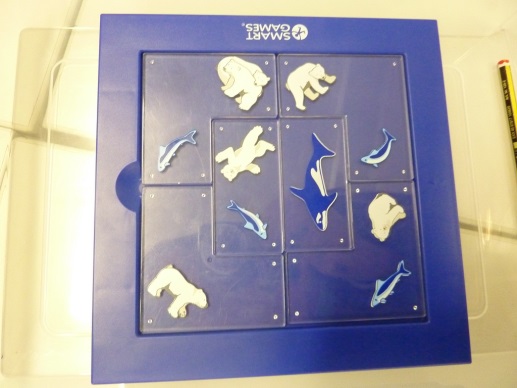 Jeu BanquiseFiches modèlesPlacer la fiche défi sur le plateau puis placer les pièces de façon à ce que les poissons soient dans l’eau et les ours sur la banquiseRésoudre un problèmeDévelopper son esprit logique6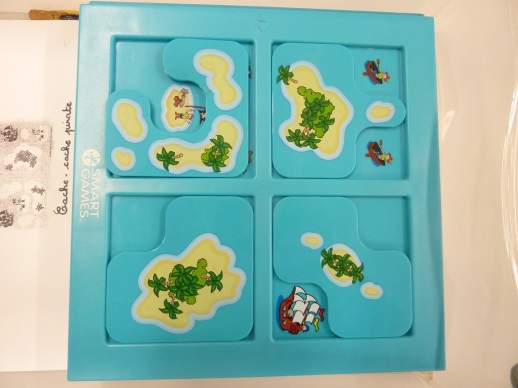 Jeu Cache –Cache pirateFiches modèlesMettre les 4 pièces du jeu sur le plateau de façon à ce que seuls les bateaux/îles de la carte défi soient visiblesRésoudre un problèmeDévelopper son esprit logique7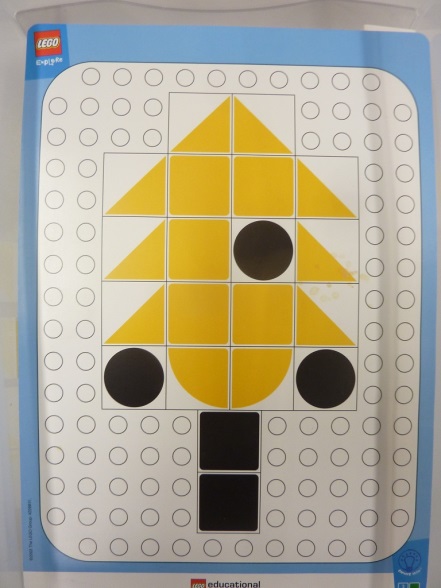 Plaque légoFiche modèle échelle 1Pièces correspondantesPlacer les pièces sur le plateau comme sur le modèleSe repérer dans l’espace pour orienter et placer les pièces8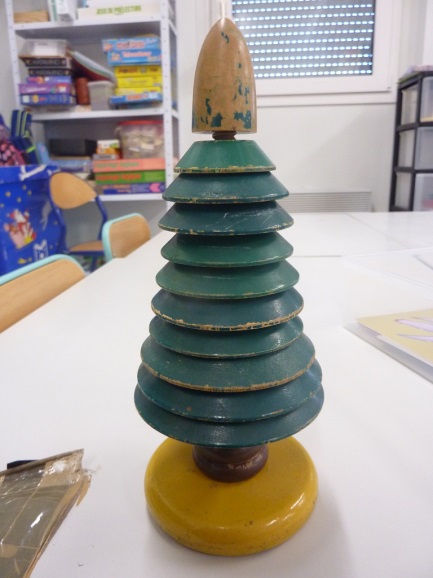 Puzzles 3D sapinReconstituer le sapin en plaçant les pièces de la plus grande à  la plus petiteRanger des objets par taille9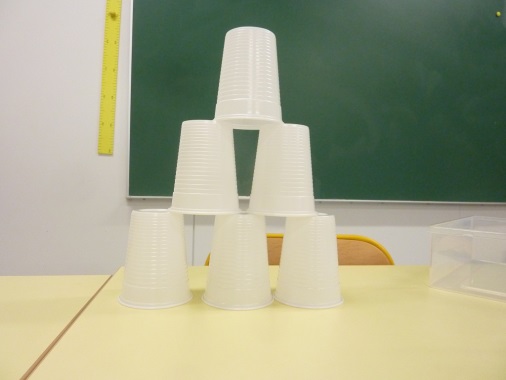 20 gobelets en plastiqueConstruire une « pyramide » en utilisant tous les gobeletsDécouvrir puis utiliser de façon efficace l’algorithme qui permet de construire un double escalier10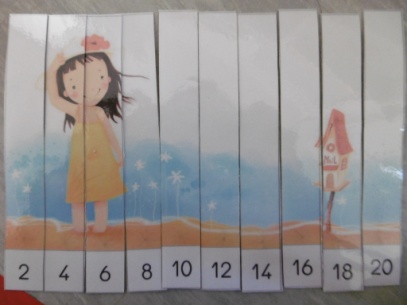 10 bandes numérotées de 2 en 2 (de 2 à 2)Placer les nombres dans l’ordre en comptant de 2 en 2Compter de 2 en 210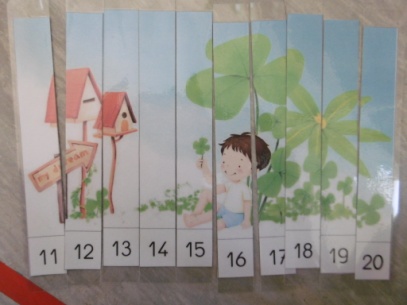 10 bandes numérotées de 11 à 20Placer les nombres dans l’ordre en partant de 11Lire les nombres de 11 à 20Ordonner les nombres  jusqu’à 2011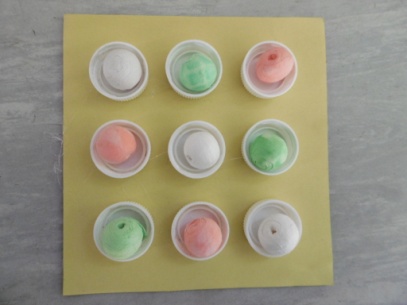 Mini sudoku :-boîte avec 9 alvéoles-9 boules de cotillon de 3 couleurs différentesPour les plus à l’aise : sudoku 16 cases / 4 couleursPlacer les boules de façon à n’avoir qu’une seule couleur par ligne et par colonneDévelopper le sens logiqueSe repérer dans un quadrillage (ligne-colonne)12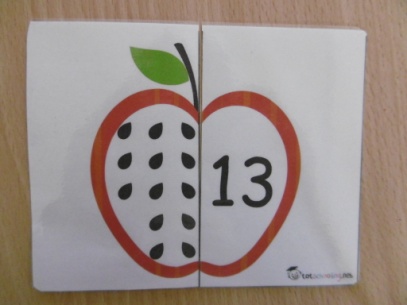 Cartes nombresCartes « pépins »Retrouver les deux moitiés de pomme représentant le même nombreLire les nombres jusqu’à 20Dénombrer un collection jusqu’à 20Associer différentes représentations des nombres13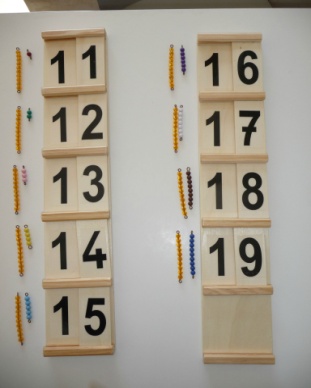 Tables de Seguin 1Perles (barrettes de 1 à 10)Lire les nombres jusqu’à 19Construire les nombres jusqu’ à 19 en s’appuyant sur la dizaine14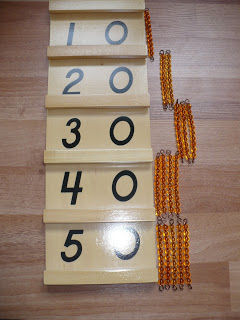 Tables de Seguin 2Perles (barrettes de 1 à 10)!!!! en grande quantitéLire les nombres jusqu’à 99Construire les nombres jusqu’ à 99 en s’appuyant sur la dizaine15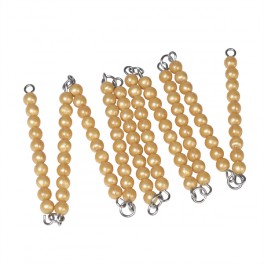 Chaîne du 100Drapeaux des dizainesCompter jusqu’à 100, en plaçant les drapeaux des dizaines à chaque changement de dizaineCompter de 10 en 10Motricité fineMotricité fineMotricité fineMotricité fineMotricité fine16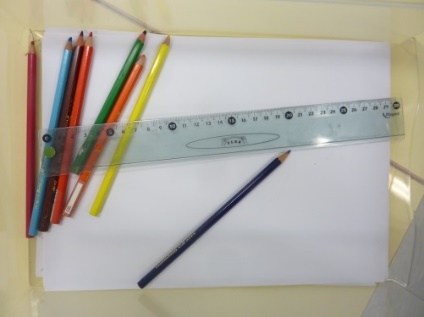 FeuillesCrayons de couleurRègleDessin libre en utilisant la règleApprendre à utiliser un instrument : la règle17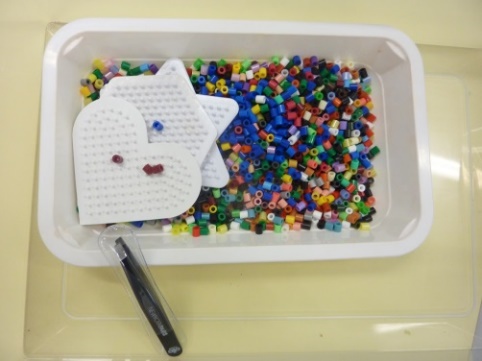 Plaques avec picotsPerles à repasserPince à épilerPlacer les perles sur les plaques avec la pinceDévelopper  la précision  de la pince pouce index18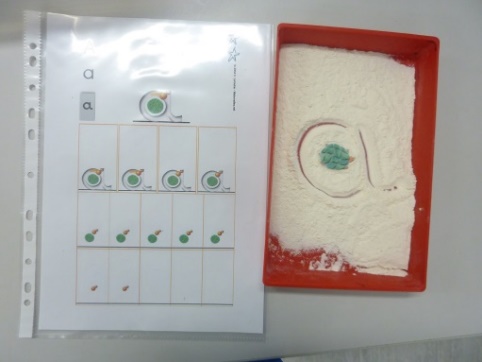 Fiches écritures lettres cursivesFeutres effaçablesBac à semouleImages  animaux Ecrire les lettres dans la semoule ou sur la fiche en respectant le sens du tracéEcrire les lettres en cursive en respectant le sens du tracé19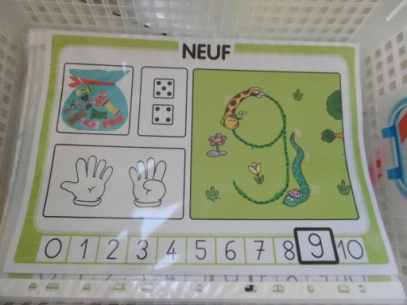 Fiches chiffres de 0 à 9Fiches d’entraînementChiffres rugueuxFeutre effaçableChiffonS’entraîner à écrire les chiffres-en grand par-dessus le chiffre-en petit entre deux lignesEcrire les chiffres20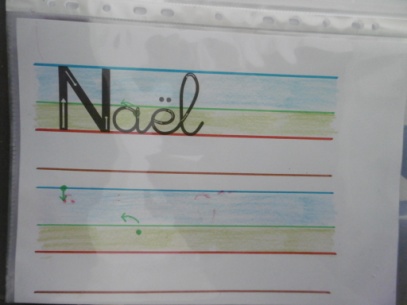 Pochettes écriture du prénom en cursiveFeutres effaçableChiffonS’entraîner à écrire son prénom en « attaché »Ecrire son prénom en cursive sur une ligne, en respectant la taille des lettres21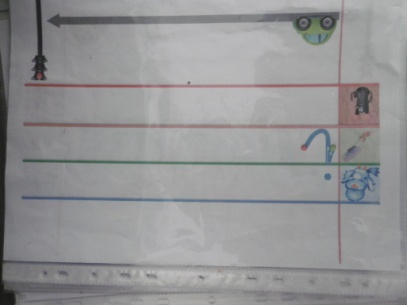 Pochettes écriture des lettres en cursiveFeutres effaçableChiffonS’entraîner à écrire son prénom en « attaché »Ecrire  les lettres en cursive sur une ligne, en respectant la taille des lettres22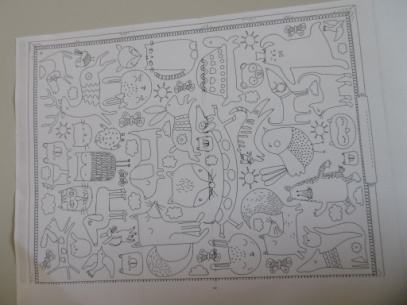 ColoriageFeutres finsColorier les animaux de son choix en s’appliquantAffiner  la précision de son geste23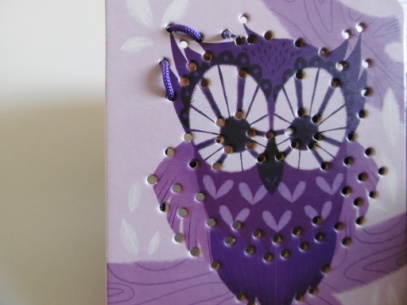 Cartes à tisserLacets de couleurEnfiler le lacet en passant dessous puis dessus, en suivant le tour de l’animalDévelopper sa motricité fineDécouvrir l’écritDécouvrir l’écritDécouvrir l’écritDécouvrir l’écritDécouvrir l’écrit24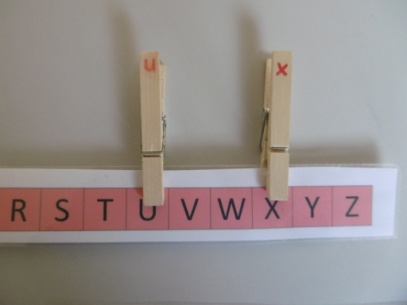 -fiches alphabets modèles en capitales d’imprimerie-pinces avec lettres en cursives d’un côté, lettres en script (d’une autre couleur) de l’autre côté-Replacer les pinces sur la bonne lettre à l’aide du modèleReconnaître les lettres de l’alphabetAssocier les différents types d’écritures25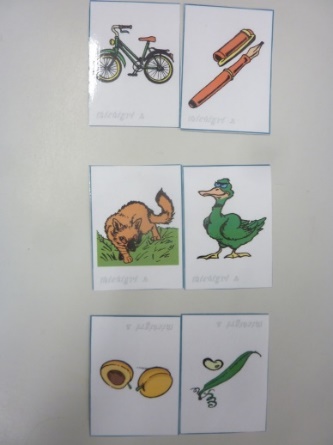 Cartes du mistigri (rimes)Reconstituer les paires  de cartes en trouvant les mots qui rimentRepérer deux mots qui se terminent par la même syllabe26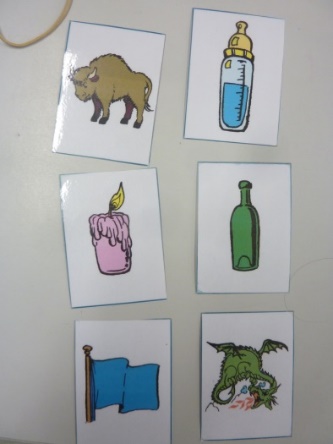 Cartes du mistigri (commence comme)Reconstituer les paires  de cartes en trouvant les mots qui commencent par la même syllabeRepérer deux mots qui commencentpar la même syllabe27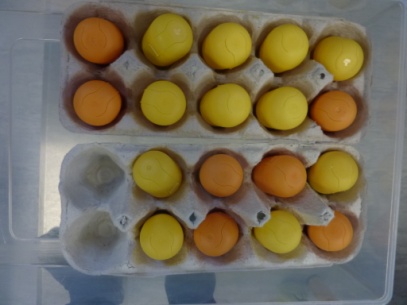 Œufs sonores (18)Retrouver les paires d’œufs faisant  le même sonApparier des sons, affiner la perception des sons28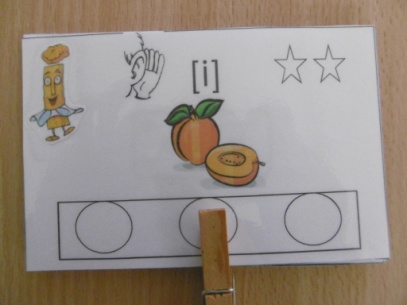 Cartes images/syllabesPinces à linges avec point vertPlacer les pinces sur la syllabe dans laquelle on entend le son demandé Repérer la place d’un son dans un mot29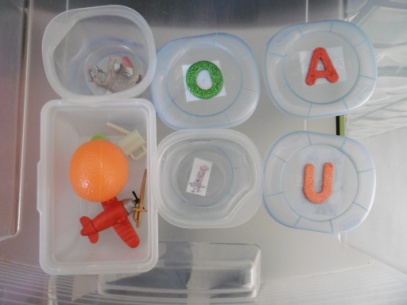 Boîtes avec couvercle lettre d’un côté/alpha de l’autre (voyelles)Petits objetsPlace les objets dans la boîte en fonction du son que tu entends au début du motReconnaître le son attaque (voyelles) d’un mot30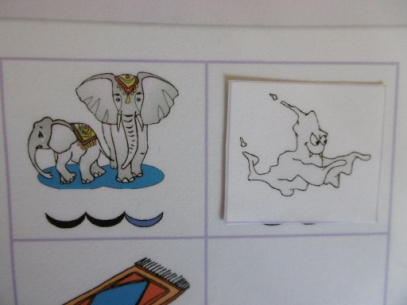 Fiches mots valisesCartes imagesRetrouve l’image qui commence par la dernière syllabe du mot image de la ficheManipuler les syllabes30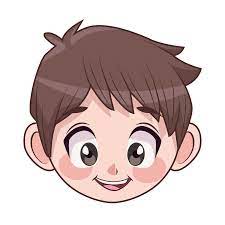 Photos des élèvesCartes prénoms3 écrituresCartes cursives/capitales/scriptesRetrouver le prénom correspondant à la photoReconnaître les prénoms de ses camaradesAssocier des mots dans différentes graphies31Pochettes de lectureCartes lectures (niveaux 1 à 5)Lire des mots / des phrases et agir en fonction de la consigne écrite sur la carte32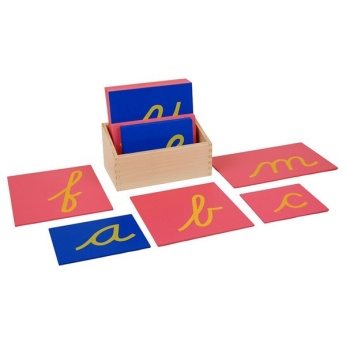 Lettres rugueusesConnaître les sons des lettres